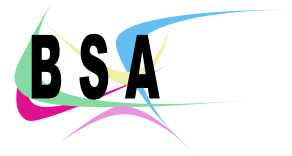 Booking FormSpring AssemblySocial activities for healthWednesday 29th May 2019 at Woodhouse College,Woodhouse Road, Finchley, London, N12 9EYThe BSA do charge a small fee of £10 per stall.Money to be transferred to the following account:LLOYDS A/C No: 87078760 Sort Code: 77-91-36Reference: BSA SPRING ASSEMBLYPlease send completed form back to: Tania Campher at camphertania1@gmail.com contact no: 07786966153BSA is a Voluntary Organisation Aided by 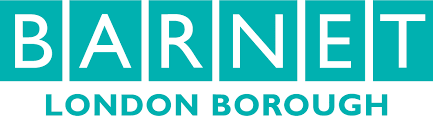 Company Name and Address: First Name: Last Name:Email:Phone Number: